Visualizing your science – Science and photography workshop at the Kilpisjärvi biological station 19.3.-22.3.2013The course is administrated byFaculty of Biosciences, Fisheries and Economics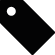 Type of courseThis workshop is aimed for PhD candidates and researchers that have a keen interest in photography and want to develop their skills in scientific imaging and photography in general. We are aiming at a multidisciplinary working environment, which will be accomplished by selecting students from sciences, arts and photography. 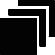 Admission requirementsIf you are interested in the course, please send a short letter of motivation and a CV detailing your language skills, background in photography and status of studies by email to Ingjerd.nilsen@uit.no, along with the official application form found below by 18.2.2013. Admission PhD Courses Based on the applications, up to 20 students will be selected to participate the course. The course is aimed at PhD students and researchers, but the course is open for all. In other words, master/bachelor students are welcome to apply too (they will not be able to get credits, but we will provide with a course certificate). If you aim to get credits from the course, you should discuss it with both your supervisor and your faculty. If you do not want credits, but want to take the course anyhow, we will provide you with a course certificate.Your accommodation during the course at the Kilpisjarvi biological station and all the materials needed on the course will be provided for you. Therefore, your enrolments are binding. We will also try to arrange travels to participants by car-pooling. More information about the practicalities will follow after the selection process.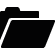 Course contentsWe live in a visual world; therefore science communication should be visual too. This course will teach you to reflect upon - and train to use - different methods to visualize your science. The theme in spring 2013 will be photography. 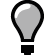 Objective of the courseThe objective of the workshop is to enhance the photographic skills, critical visual reading, visual literacy and photographic thinking, which are usually left aside in academic practices. Further, we aim to increase and enhance the visual possibilities in the scientific approach. Effective publications are developed through photographing activity on site.On the course you will learn: to produce a photographic projectabout microphotography, time-lapse and repeat photography, landscape and underwater photography and graphic design.to reflect about the role of the research community in science communication, and to understand the power of visual communication to visualize research, and to adjust the message according to the intended audience 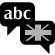 Language of instructionA significant number of both teachers and students will be coming from countries Finland, Germany and Norway, so English will be the workshop language and good to fluent skills in English are expected from participants.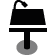 Teaching methodsThe workshop teachers will include professional photographers, teachers of photography, photography artists and researchers of natural sciences from Subzero – a thematic network on photography of UArctic. Details on the teaching personnel will follow later. The workshop is based on the idea of getting scientists to work together with photographers as small groups on a small project, that is to be completed during the workshop. Contents of the workshop include practical demonstrations and “hands on” sessions given by visual experts. Best results from student projects may earn some international visibility in conjunction with the Kuusamo Nature Photo 2013 event where we are displaying the workshop activity.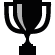 AssessmentThe exam will consist of the delivery and an oral presentation of the project in the end of the work-shop. Evaluation: Pass/Not passed 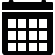 ScheduleFull days the whole week, starting on 9:00 on tuesday19.3.13 and ending at 20:00 on friday 22.3.13. Travelling days monday 18.3.13 and saturday 23.3.13. 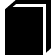 Recommended reading/syllabusImportant dates: Deadline for registration/applying for the course: 18th of February.Course duration: Week 12, 19.3-22.3 at Kilpisjarvi biological station in FinlandCourse-leader: Elina Halttunen, e-mail: elina.halttunen@uit.no